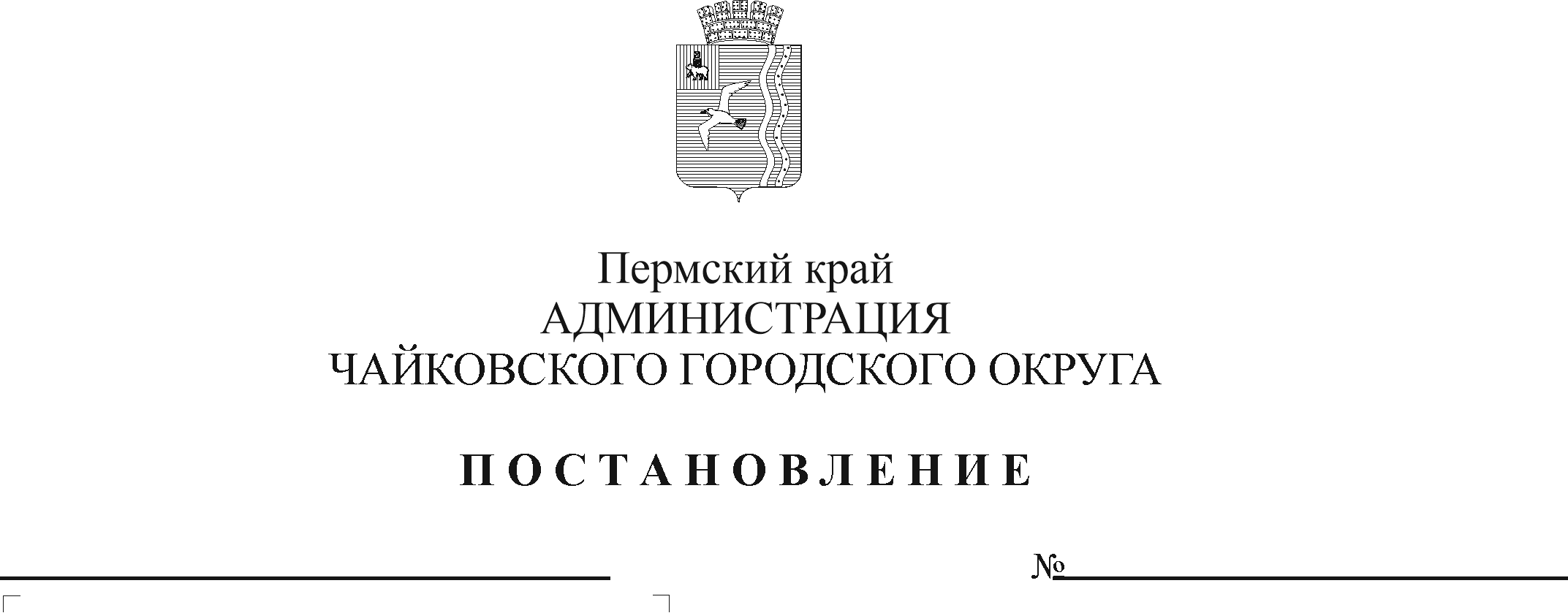 В соответствии с Федеральным законом от 5 апреля 2013 г. № 44-ФЗ «О контрактной системе в сфере закупок товаров, работ услуг для обеспечения государственных и муниципальных нужд», постановлением Правительства Российской Федерации от 15 мая 2015 г. № 476 «Об утверждении общих требований к порядку разработки и принятия правовых актов о нормировании в сфере закупок, содержанию указанных актов и обеспечению их исполнения», Уставом Чайковского городского округа, в целях оптимизации нормирования в сфере закупокПОСТАНОВЛЯЮ:Внести в требования к порядку разработки и принятия правовых актов о нормировании в сфере закупок, содержанию указанных актов и обеспечению их исполнения, утверждённые постановлением администрации города Чайковского от 15 апреля 2019 г. № 816, следующие изменения:в пункте 16 слова «подпункте «б» заменить словами «подпунктах «а» и «б»;в абзаце третьем пункта 16.2. после слова «стоимости» добавить слова «и значения характеристик (свойств)»;дополнить пунктами 16.3. и 16.4. следующего содержания:«16.3. В правовой акт, указанный в абзаце 2 подпункта «а» пункта 1 настоящих Требований, допускается вносить изменения в случаях:- изменения Федерального законодательства, законодательства Пермского края и Чайковского городского округа в сфере нормирования закупок;- принятия решения о внесении изменений Общественным советом по нормированию в сфере закупок при администрации Чайковского городского округа.16.4.  В правовой акт, указанный в абзаце 3 подпункта «а» пункта 1 настоящих Требований, допускается вносить изменения в случаях:- изменения Федерального законодательства, законодательства Пермского края и Чайковского городского округа в сфере нормирования закупок;- изменения видов, групп и (или) подгрупп затрат, формул расчёта и порядка их применения;- принятия решения о внесении изменений Общественным советом по нормированию в сфере закупок при администрации Чайковского городского округа.».. Опубликовать постановление в муниципальной газете «Огни Камы», разместить на официальном сайте администрации Чайковского городского округа и в течение 7 рабочих дней в Единой информационной системе в сфере закупок.. Постановление вступает в силу после его официального опубликования.Глава городского округа –глава администрации Чайковского городского округа                                                 Ю.Г. Востриков